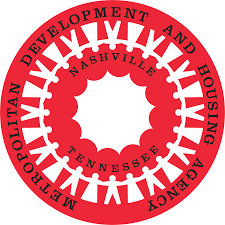 Section 3 Compliance Monthly ReportMDHA – Section 3 Compliance Monthly ReportThis report is required to be submitted no later than 10 calendar days after the end of each month. Reporting PeriodMonth   Year   Contractor   Project Name   Contract Amount   Contact Person   Email Address   Total Labor HoursCalculation Formula:   Previous Reported Hours Total + Current Month Hours = Cumulative Hours Total Section 3 Worker Hours (Benchmark 25%)Calculation Formula:  Previous Reported Hours Total + Current Month Hours = Cumulative Hours Total Section 3 Worker Hours %:   Divide Current Month S3 Worker Hours by Current Month Total Labor HoursSection 3 Targeted Worker Hours (Benchmark 5%)Calculation Formula:  Previous Reported Hours Total + Current Month Hours = Cumulative Hours Total Section 3 Targeted Worker Hours %:   Divide Current Month S3 Targeted Worker Hours by Current Month Total Labor HoursSection 3 $ Expended Calculation Formula:  Previous Reported Total + Current Month = Cumulative Total ExpendituresAre you attaching any new contractor or resident self-certification forms to this month’s report?If current percentages are not equal to or greater than the benchmark amounts, indicate efforts utilized to attract Section 3 Workers and Section 3 Targeted Workers. Outreach efforts to generate job applicants who are Public Housing Targeted WorkersOutreach efforts to generate job applicants who are Section 8 Targeted WorkersDirect, on-the-job training, including apprenticeshipsIndirect training such as arranging for, contracting for, or paying tuition for, off-site training coachingOutreach efforts to identify and secure bids from Section 3 Business ConcernsTechnical assistance to help Section 3 Business Concerns understand and bid on contractsDivided contracts into smaller jobs to facilitate participation by Section 3 Business ConcernsBonding assistance, guaranties, or other efforts to support viable bids from Section 3 Business ConcernsPromoted use of business registries designed to create opportunities for disadvantaged and small business  Other   Provided or connect residents with services that provide one or more of the following:Work readiness, health screenings, interview clothing, uniforms, test fees, transportationAssisted residents with finding childcareAssisted residents to apply for/or attend community college or a four-year educational institutionAssisted residents to apply for/or attend vocational/technical trainingAssisted residents to obtain financial literacy and/or coachingI confirm that the above statements are accurate to the best of my knowledge and belief. I understand that businesses that knowingly misrepresent themselves as Section 3 Business Concerns and report false information to Metropolitan Development and Housing Agency may have their contracts terminated as default and be barred from ongoing and future considerations for contracting opportunities. I hereby certify, under penalty of law, that the following information is correct to the best of my knowledge	I agreeBy typing your name here, you are signing the document electronically. You agree that your electronic signature has the same legal validity and effect as your handwritten signature on the document, and that it has the same meaning as you handwritten signature. Electronic Signature   Today’s Date   If you are using another email service other than Outlook, you will need to save the document and email it to the following MDHA staff:Angela Harrell 		aharrell@nashville-mdha.orgTina Meador		tmeador@nashville-mdha.orgLaSheakita Fayne	lfayne@nashville-mdha.orgPrevious TotalCurrent MonthCumulative TotalPrevious TotalCurrent MonthCumulative TotalSection 3 Worker Hours %Previous TotalCurrent MonthCumulative TotalSection 3 Targeted Worker Hours %Previous TotalCurrent MonthCumulative Total